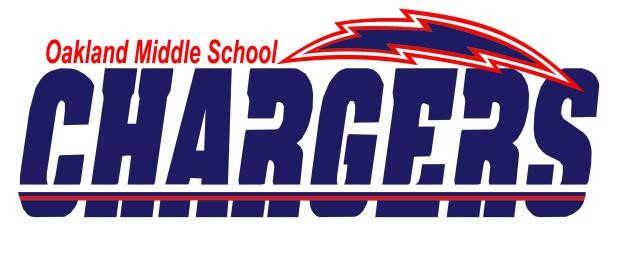 2017-2018Oakland Chargers Basketball*Denotes conference games. Varsity Games = Girls begin at 6:00; Boys immediately after unless stated otherwise. JV Games = Girls begin at 4:00; Boys immediately after unless stated otherwise. Date Opponent Time Result Sat., Nov. 4 Rutherford County Jamboree @ OMSBlackmanTBA Thurs., Nov. 9 Mt. Juliet5:00 – Varsity Only Sat., Nov. 11@ E.O. Coffman2:00/4:00Mon., Nov. 13@ Stewarts Creek* 4:00/6:00 Thurs., Nov. 16 Rock Springs*4:00/6:00 Mon., Nov. 20@ Buchanan*4:00/6:00Thurs., Nov. 30Christiana* 4:00/6:00Mon., Dec. 4 Rockvale* 4:00/6:00 Thurs., Dec. 7@ Central Magnet*4:00/6:00 Mon., Dec. 11@ Siegel* 4:00/6:00 Thurs, Dec. 14 Charger Invitational @ OMS TBD TBD Fri, Dec. 15 Charger Invitational @ OMS TBD TBD Sat, Dec. 16 Charger Invitational @ OMS TBD TBD Mon, Dec. 17 Charger Invitational @ OMS TBD TBD Thurs., Jan. 4@ Rocky Fork* 4:00/6:00 Mon., Jan. 8 @ Smyrna* 4:00/6:00 Thurs., Jan. 11 @ Lavergne*4:00/6:00 Mon., Jan. 16 @ Mt. Juliet 5:00 – Varsity OnlyThurs., Jan. 18Blackman*4:00/6:00Jan 21 – Jan 26 Conf. Tournament @ Smyrna Middle TBD Jan. 29Sub-State Game TBD TBD Jan. 31 – Feb. 5State Tournament TBD TBD 